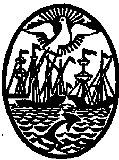 ESCUELA NORMAL  SUPERIOR Nº 10“JUAN BAUTISTA ALBERDI”O´Higgins 2441 – 4785 6973 – Ciudad de Buenos AiresPROFESORADO DE EDUCACION PRIMARIACampo de la Formación de las Prácticas Docentes “Taller de Diseño – Ciencias Naturales”La Regencia y el Consejo Directivo de Nivel Terciario de la Escuela Normal Superior Nº 10 “Juan Bautista Alberdi”, llaman a selección de antecedentes para cubrir cargos para interinatos y suplencias de “Taller de Diseño – Ciencias Naturales”Especificaciones del cargo:Horas cátedras: 3hsTurno: mañana/tarde. Los horarios serán establecidos por el profesorado en el momento de la designación según las necesidades institucionalesRequisitos: -Título docente de nivel superior, terciario y/o universitario en el área:Prof. y/o Lic. en Ciencias Naturales/Biología, Prof.y/o Lic enCiencias de la Educación con especialización comprobada en la enseñanza de las Ciencias Naturales para el nivel primario.(Excluyente)-Profesor/a de Educación Primaria y/o experiencia acreditable en el Nivel Primario en el área. (Excluyente)-Experiencia en el dictado del taller de diseño y/o como asesor en el área dentro del CFPD del PEP y/o capacitador en el área en instituciones de capacitación docente. (Relevante)-Formación y antecedentes profesionales en la especialidad en la que se postula (Congresos, Investigaciones, Proyectos, Publicaciones, Etc.) (Relevante)-Presentación de propuesta de trabajo del taller acorde a los lineamientos del Diseño Curricular. (Excluyente).La comisión evaluadora valorará el conjunto de los antecedentes profesionales considerando en particular aquellos que evidencien elecciones estrechamente vinculadas a la instancia que se concursa y la calidad y pertinencia de la propuesta pedagógica. El jurado podrá convocar a una entrevista a los postulantes en caso de considerarlo necesario.Requisitos para la inscripción:Presentar en una carpeta de tres solapas, en cuya tapa se consignen apellido/s y nombre/s del aspirante, número de DNI, correo electrónico y nombre del cargo, una copia impresa de: -Currículum Vitae foliado y firmado en todas las páginas, con carácter de declaración jurada, organizado de acuerdo con el modelo que se adjunta. -Propuesta de trabajo, foliada y firmada en todas las hojas Enviar una copia digital de los ítems 1 y 2 por correo electrónico a normal10de10@gmail.com. Los archivos deberán ser enviados en PDF y nombrados con los datos de la/del postulante: APELLIDO – CV – TALLER DE DISEÑO-CIENCIAS NATURALESAPELLIDO - Propuesta –TALLER DE DISEÑO-CIENCIAS NATURALESLos envíos de archivos digitalizados se recibirán hasta las 24 hs del día de cierre de la convocatoria (se dará aviso de recibido y es requisito para la inscripción enviar lo mencionado por correo). Comisión evaluadora:Jurados de la Institución:Esteban Dicovskiy y Susana López
Jurado externo: Patricia FontaoCronograma:Inscripción: del 29 de agosto al 6 de septiembreLugar: Prosecretaría del Nivel Terciario O´Higgins 2441. Planta baja.Horario: 14 a 16 y 18 a 20 hs.Evaluación por parte de la comisión:7 de septiembre al 13 de septiembreNotificación del orden de mérito: 14 y 17 de septiembrePedidos de reconsideración: 18 y 19 de septiembrePasado el período estipulado de notificación, se los considerará notificados.NOTA:Se adjunta modelo de Currículo VitaeSe priorizarán los antecedentes de los últimos 10 años.Para acceder a la cátedra se deberá presentar la documentación declarada en el currículum.El orden de mérito tendrá una vigencia de DOS (2) años a partir la notificación Las presentaciones que no se ajusten a lo requerido no se considerarán válidas.Formato para Presentación del Curriculum VitaeDatos personales: Apellido y Nombre:Teléfono:                         Celular:Ficha Municipal:Mail:1. Antigüedad en la docencia:a) En la Educación Preescolar.............años...............meses.b) En la Educación Primaria     ...........años........... ...meses.c) En el Nivel Superior no univ................... .......años...............meses.d) En el Nivel Superior univ..................... ...años..............meses.e) Antigüedad en el dictado de la instancia curricular: ...............años.f) Antigüedad en el dictado de la instancias curriculares afines  ........... años2- Estudios cursados2.1 De grado (superior o universitario para el cargo o la cátedra que se  postula).2.2 Post- Títulos: con acreditación oficial y carga horaria.2 3 Otros Títulos.3- Estudios en curso3.1. Carreras de grado en curso.3.2. Carreras de postgrado en curso.4- Actuación profesional (indicar institución, cargo o materia, alta y baja):4.1 Nivel superior no universitario.4.2 Nivel Universitario.4.3 Nivel Primario.4.4 Nivel Inicial.4.5 Otros cargos técnico-pedagógico afines.5- Especialización para la cátedra o cargo en los que se postula: (Completar en cada rubro: -  Titulo, Institución y tiempo de duración, ordenados por fecha en orden descendente).5.1 Cursos asistidos:Específicos para la asignatura o cargo para el que se postula.No específicos para la asignatura o cargo para el que se postula.5.2 Seminarios y talleres asistidos: Específicos para la asignatura o cargo para el que se postula.No específicos para la asignatura o cargo para el que se postula.5.3 Jornadas, Congresos, Foros:Indicar carácter de la asistencia (panelista, expositor, etc) .Específicos para la asignatura o cargo para el que se postula.No específicos para la asignatura o cargo para el que se postula.5.4 Conferencias asistidas:Específicos para la asignatura o cargo para el que se postula.No específicos para la asignatura o cargo para el que se postula.5.5 Cursos y seminarios dictados:Específicos para la asignatura o cargo para el que se postula.No específicos para la asignatura o cargo para el que se postula.5.6 Talleres y jornadas dictados: Específicos para la asignatura o cargo para el que se postula.No específicos para la asignatura o cargo para el que se postula.6- Publicaciones / material didáctico. Libros. Artículos. Cuadernillos. Fichas. (Vinculados con la instancia curricular concursada)7- Investigación y Proyectos vinculados con la instancia curricular concursada.8- Otros antecedentes en instituciones de formación docente (dictado de materias, cargos de gestión, etc.).9- Otros antecedentes no específicos.